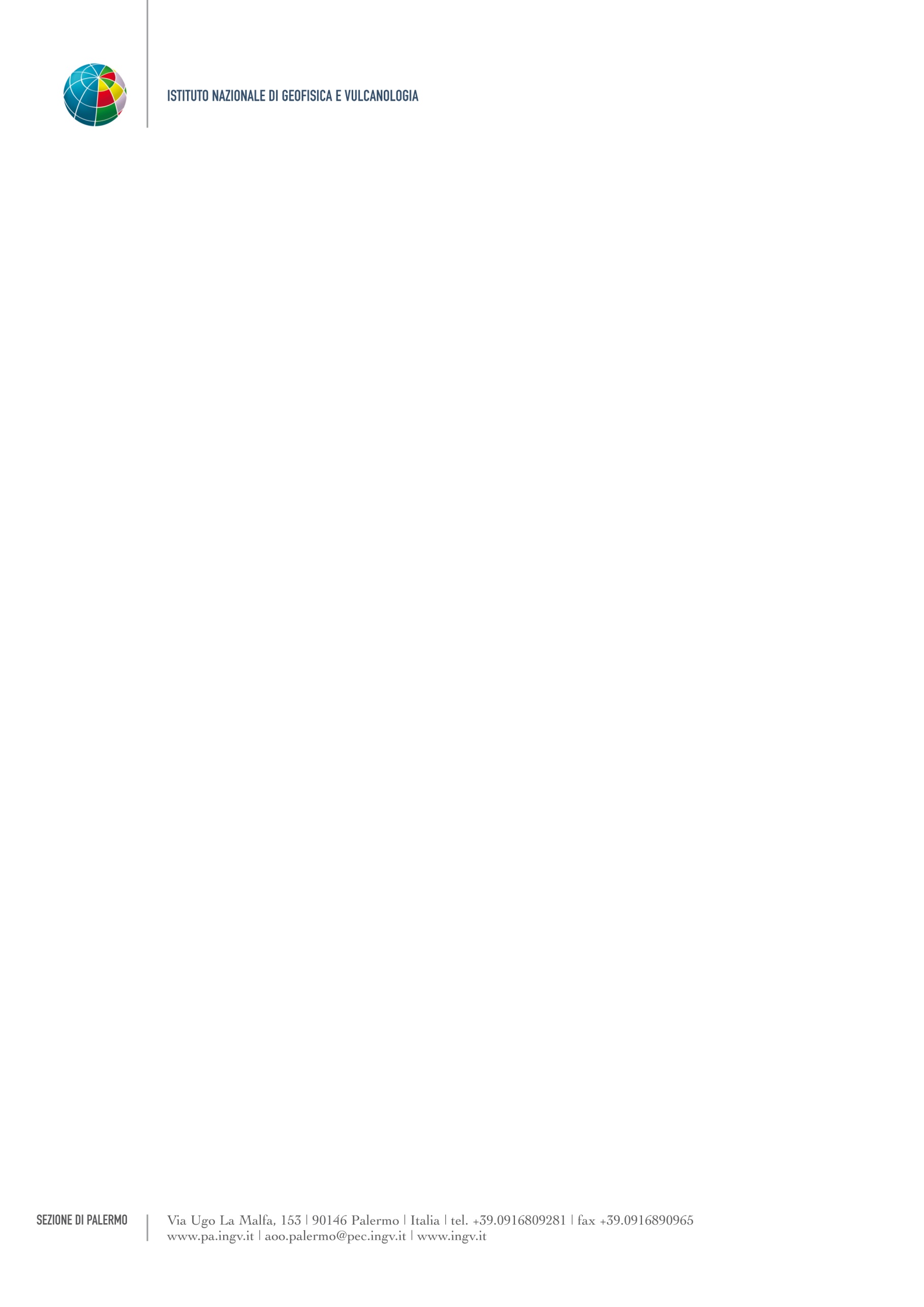 Verbale n. 1Riunione preliminare[Scelta criteri valutazione]Selezione pubblica, per titoli e colloquio, per il conferimento di n. 1 assegno di ricerca professionalizzante della durata di 12 mesi presso l’Istituto Nazionale di Geofisica e Vulcanologia, Sezione di Palermo, nell’ambito del progetto PRIN2017LMNLAW (OB.FU. 0991.010), per lo svolgimento di attività di ricerca su “Studio di CO2 e gas nobili nel mantello litosferico terrestre”, bandito con avviso pubblico n. 4/2022 decreto del Direttore della Sezione di Palermo n.128 del 14/02/2022 (pubblicato su Sito Istituzionale dell’Ente - Amministrazione Trasparente - Bandi di Concorso - Assegni di ricerca, borse di studio e di alta formazione - 2022).Il giorno 22 marzo 2022, alle ore 10:00, a seguito della convocazione da parte della segretaria della Commissione omissis, prot. omissis, in modalità telematica tramite piattaforma google si è riunita la Commissione esaminatrice nominata con decreto direttoriale n. 312 del 09 marzo 2022 per svolgere gli adempimenti connessi all’espletamento della selezione pubblica in epigrafe. OmissisIl Presidente, costatata la regolarità della composizione della Commissione, quale risulta dal     menzionato decreto di nomina, dichiara aperta la seduta. La Commissione dà inizio ai lavori con un’attenta lettura delle disposizioni contenute nel Bando, la cui selezione è per titoli e colloquio.Valutazione dei titoli e del colloquioCome previsto dall’Art. 10 del bando, per la valutazione di ciascun candidato la Commissione esaminatrice ha a disposizione un totale complessivo di 100 punti, ripartiti secondo lo schema seguente:50 punti per i titoli50 punti per il colloquio.Possono essere ammessi al colloquio solo i candidati che hanno conseguito nella valutazione dei titoli un punteggio non inferiore a 30 punti su 50 disponibili. Il colloquio si intende superato se il candidato riporta un punteggio non inferiore a 30/50. La Commissione valuterà solo i titoli e le esperienze professionali attinenti all’Area tematica del profilo scientifico di riferimento e completi di tutte le informazioni necessarie per la valutazione. La valutazione dei titoli sarà effettuata prima della valutazione del colloquio.Valutazione dei titoliLa Commissione all’unanimità stabilisce i criteri e le modalità di valutazione per l’attribuzione dei punteggi ai titoli inerenti alle tematiche del bando, secondo lo schema seguente, basato sull’analisi degli art. 3 e 7:Relativamente alla valutazione comparativa dei titoli, la Commissione stabilisce di ripartire i 50 punti come segue:ColloquioIl colloquio, che si svolgerà in lingua italiana, consisterà in una discussione sugli argomenti inerenti al progetto di ricerca, come da art. 3 del bando, sul curriculum, sulle pubblicazioni ed altri prodotti della ricerca presentati dal candidato.In particolare il colloquio sarà finalizzato ad appurare l’esperienza e le competenze dei candidati in ambito geochimico, con particolare riferimento a: i) campionamento di rocce vulcaniche e xenoliti ultramafici; ii) preparazione dei campioni solidi in laboratorio e conseguente separazione dei minerali per successive analisi chimiche ed isotopiche di volatili; iii) tecniche di estrazione CO2 da inclusioni fluide in minerali e purificazione per successiva misure isotopiche; iv) gestione ed elaborazione integrata di dati isotopici di gas nobili e CO2, caratteristiche mineralogico petrografiche dei prodotti ed osservazione inclusioni fluide.Durante il colloquio verrà accertata la conoscenza della lingua inglese, mediante la lettura e traduzione in italiano di un brano tecnico-scientifico redatto in lingua inglese, nonché, per gli stranieri, la conoscenza della lingua italiana, attribuendo per queste verifiche un giudizio sintetico: positivo o negativo.Per la valutazione del colloquio, la Commissione attribuirà fino ad un massimo di 50 punti, secondo i seguenti criteri:padronanza degli argomenti di cui all’art. 3 del bando, fino a punti 40;pertinenza, completezza e chiarezza espositiva delle risposte fino a punti 10;Ai sensi dell’Art. 10 del bando, il colloquio s’intende superato se il candidato avrà ottenuto un punteggio non inferiore a punti 30/50 e un giudizio positivo in ordine alla conoscenza della lingua inglese e della lingua italiana nel caso di candidati stranieri.	Al termine della seduta relativa al colloquio, la Commissione formulerà l’elenco dei candidati esaminati, con l’indicazione dei voti da ciascuno riportati, sottoscritto dal Presidente e dalla Segretaria della Commissione, che sarà affisso nella sede di svolgimento dei colloqui. Considerate le restrizioni di accesso all’Istituto Nazionale di Geofisica e Vulcanologia, Sezione di Palermo, dovute alla emergenza Covid-19, tale elenco sarà inoltre trasmesso via email a ciascun candidato.Al termine dei lavori, la Commissione stilerà la graduatoria finale di merito, con l’indicazione del punteggio complessivo conseguito da ciascun candidato, dato dalla somma dei punteggi conseguiti nella valutazione dei titoli e del colloquio. OmissisLetto, approvato e sottoscritto.OmissisTitoliMax 35Voto di laurea (Vl):(Max 15 punti) fino a 100, punti 5101-105, punti 10106-110, punti 12,5110 e lode, punti 15(Max 15 punti) Titoli di studio post-lauream (Ts): - Dottorato di ricerca, 3 punti, solo se attinente alle tematiche del bando;- Scuole di specializzazione, Master, Corsi di perfezionamento post-lauream, punti 1/cad, solo se attinenti alle tematiche del bando(Max 5 punti) Pubblicazioni a stampa, rapporti tecnici, monografie, libri, capitoli di libro, brevetti inerenti alle tematiche del bando, etc. (Pb):(Max 15 punti) - Pubblicazioni su riviste ISI, punti 5 come primo autore/corresponding author, se attinenti alle tematiche del bando (comma 2 art. 3)- Pubblicazioni su riviste ISI, punti 4 non come primo autore/corresponding author, se attinenti alle tematiche del bando (comma 2 art. 3)- Pubblicazioni su riviste ISI, punti 2 come primo autore/corresponding author, se NON attinenti alle tematiche del bando (comma 2 art. 3)- Pubblicazioni su riviste ISI, punti 1 non come primo autore/corresponding author, se NON attinenti alle tematiche del bando (comma 2 art. 3)(Max 15 punti) - Pubblicazioni su altre riviste internazionali non ISI punti 0,2, SOLO se attinenti alle tematiche al bando;(Max 15 punti) - Presentazione a convegni da parte del candidato, conference proceedings e rapporti tecnici, punti 0,1, se attinenti alle tematiche del bando;- Libri e monografie, punti 0,5, se attinenti alle tematiche del bando;(Max 15 punti) Esperienza nelle attività inerenti alle tematiche del bandoMax 15Attestazioni relative ad attività inerenti alle tematiche del bando svolte presso istituzioni pubbliche o private (At):- Borse e Assegni di Ricerca (inclusa la borsa per frequenza al corso di dottorato), punti 0,3 per mese, se attinenti alle tematiche del bando (comma 2 art. 3);- Borse e Assegni di Ricerca (inclusa la borsa per frequenza al corso di dottorato), punti 0,1 per mese, se NON attinenti alle tematiche del bando (comma 2 art. 3);- Contratti a tempo determinato o equivalenti presso enti di ricerca o università italiane o straniere per lo svolgimento di attività di ricerca, punti 0,1 per mese SOLO se attinenti alle tematiche del bando (comma 2 art. 3);- Stage in strutture di ricerca italiane e/o straniere (minimo 1 mese) 0,1/mese, max 1 punto;- Premi e Riconoscimenti se attinenti alle tematiche del bando 0,2/cad;- Incarichi di insegnamento presso università (minimo 1 CFU) punti 0,5/cad, max 2 punti- Coordinamento di progetti di ricerca: punti 2/cad, max 4 punti;Max 15 punti  